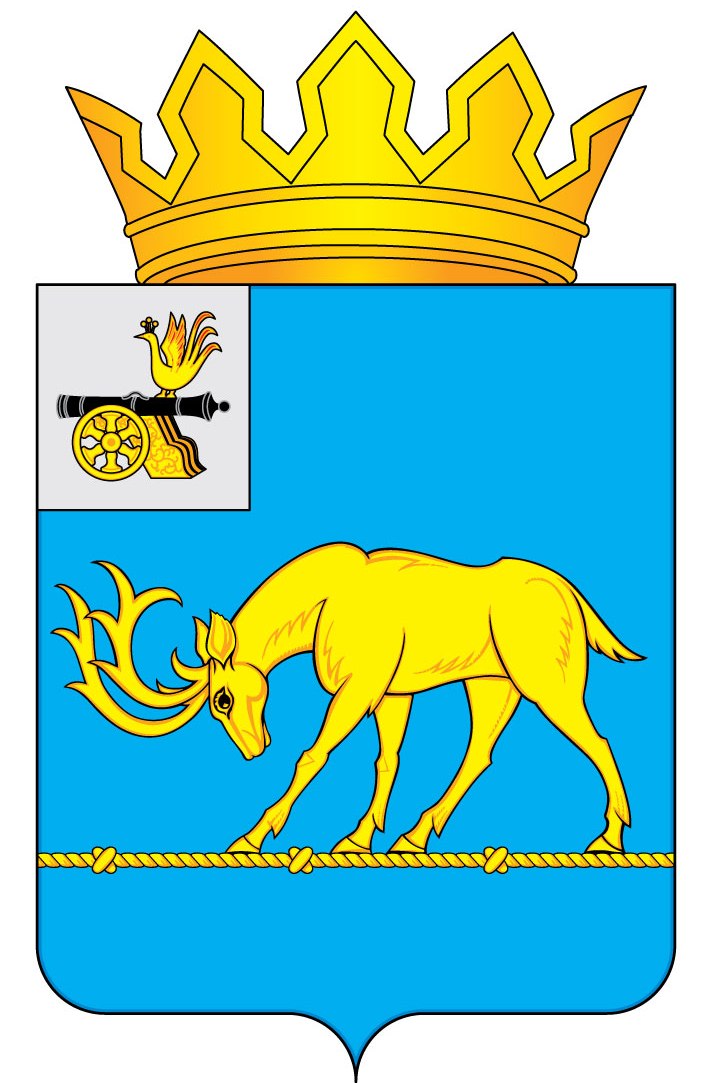 АДМИНИСТРАЦИЯ МУНИЦИПАЛЬНОГО ОБРАЗОВАНИЯ«ТЕМКИНСКИЙ РАЙОН» СМОЛЕНСКОЙ ОБЛАСТИПОСТАНОВЛЕНИЕот  12.03.2018 г. № 111                                                                              с. ТемкиноО внесении дополнений в постановление № 60 от 29.02.2016г. «Об утверждении схемы теплоснабжения Темкинского  сельского поселения Темкинского района Смоленской области»             В соответствии с Федеральным законом от 27 июля 2010 года № 190-ФЗ «О теплоснабжении», постановлением Правительства Российской Федерации  от 22 февраля 2012 года  №154 «О требованиях к схемам теплоснабжения, порядку их разработки и утверждения»,  Федеральным законом от 06 октября 2003 года                     № 131-ФЗ «Об общих принципах организации местного самоуправления в Российской Федерации»,   Администрация муниципального образования «Темкинский район» Смоленской области    п о с т а н о в л я е т : 1.Внести дополнения в схему теплоснабжения Темкинского сельского поселения Темкинского района Смоленской области согласно приложений.2. Настоящее постановление обнародовать и разместить на официальном сайте Администрации муниципального образования «Темкинский район» Смоленской области в информационно- телекоммуникационной сети «Интернет».         3.Контроль за исполнением настоящего постановления оставляю за собой. Глава муниципального образования«Темкинский район» Смоленской области                                                   С.А. Гуляев                                                                                                                        Приложение № 1                                                                                                                                                                           к постановлению  Администрации                                                                                                                                                                  муниципального образования«Темкинский район» Смоленской области                                                                                                                                                             от 12.03.2018 года  № 111Сведения об источнике теплоснабжения Темкинского сельского поселения Темкинского района Смоленской областиВсе подключенные здания оснащены приборами учета тепловой энергии и теплоносителя.                                                                                                                                           Приложение № 2                                                                                                                                                                           к постановлению  Администрации                                                                                                                                                                  муниципального образования«Темкинский район» Смоленской области                                                                                                                                                             от 12.03.2018 года  № 111О распределении тепловой нагрузки  между источниками тепловой энергии Темкинского сельского поселения Темкинского района Смоленской областиОтп. 1 экз. – в делоИсп.  Ю.В. Хаметовател. 2-16-4312.03.2018 г.Визы:             А.М.Муравьев          В.Н. Беляев          Е.В. ЯстребоваРазослать: прокуратурарайсоветотдел архитектурыинженер-программист отдел с/пАдрес котельной/ собственникГод ввода в эксплуатациюУстановленная мощность (Мвт / Гкал/час)Суммарная  подключенная нагрузка потребите-лей(МВт / Гкал/час)Фактическое использование нагрузкиТип и марка котловВид топливаПротяженность тепловых сетей в двухтрубном исчислении, км.Подключенные объектыОбъем отапливаемых здвний, м3Смоленская область, с. Темкино,                ул. Школьная /ООО «Оптимальная тепловая энергетика»20141,6 / 1,3760,85 / 0,7380 %КТГ-0,5 – 2 шт.; Ferroli Prexterm RSW 600 – 1 шт.При-род-ный газ0,681 (ввод в эксплуатацию в 2014г.)МБОУ «Темкинская СШ» (здание школы);МБОУ «Темкинская СШ» (здание дошкольной группы);МБОУ «Темкинская СШ» (здание интерната);МБУДО «Темкинский дом творчества»;МБУДО «Темкинская детская музыкальная школа»;МБУК «Централизованная клубная система»;МБУ физкультурно-оздоровительный комплекс «Олимп»;ОГБУЗ «Темкинская ЦРБ»43053Потребление топлива (газ), тыс. м3 Отпуск тепловой энергии в сеть, ГкалПолезный отпуск, ГкалПотери в тепловой сети, ГкалМатериал тепловой сети2016 г.180,1761368,6941313,99354,701Сталь с тепловой изоляцией из пенополиуретана и защитной оболочкой из полиэтилена 2017 г.192,6861392,9051340,94151,964Сталь с тепловой изоляцией из пенополиуретана и защитной оболочкой из полиэтилена 2018 г. ожидаемое191,01380,81327,46753,333Сталь с тепловой изоляцией из пенополиуретана и защитной оболочкой из полиэтилена 2019 г. план191,01380,81327,46753,333Сталь с тепловой изоляцией из пенополиуретана и защитной оболочкой из полиэтилена 